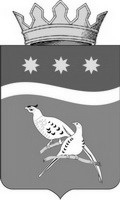 АДМИНИСТРАЦИЯ БЛАГОВЕЩЕНСКОГО РАЙОНААМУРСКОЙ ОБЛАСТИП О С Т А Н О В Л Е Н И Е__02.06.2022_						                               №__767__г. БлаговещенскОб установлении публичного сервитута в отношении земельных участков на территории села Волково, Благовещенского района Амурской областиРассмотрев ходатайство Акционерного общества «Дальневосточная распределительная сетевая компания «Амурские электрические сети» (ОГРН 1052800111308, ИНН 2801108200, КПП 280101001, свидетельство о государственной регистрации юридического лица 28 №000422277 от 22.12.2005, юридический адрес: 675000, Амурская область, г.Благовещенск, улица Шевченко, 32, сокращенное наименование АО «ДРСК») в лице директора филиала Акционерного общества «Дальневосточная распределительная сетевая компания» «Амурские электрические сети»  Семенюк Евгения Валентиновича, действующего на основании доверенности от 01.01.2021 № 7, выданной генеральным директором АО «ДРСК» Андреенко Юрием Андреевичем,  и руководствуясь   гл.V.7 Земельного кодекса Российской Федерации, ст. 32 Федерального закона Российской Федерации от 13.07.2015 № 218-ФЗ «О государственной регистрации недвижимости», администрация Благовещенского районап о с т а н о в л я е т:Установить публичный сервитут сроком на 49 (сорок девять) лет в целях размещения объекта электросетевого хозяйства местного значения  - ЛЭП-10/0,4 кВ и ТП-10/0,4  -  в отношении части находящегося в собственности физического лица земельного участка с кадастровым номером 28:10:002002:241 площадью 456 кв.метров. Лицо, на основании ходатайства которого принято решение об установлении публичного сервитута: Акционерное общество «Дальневосточная распределительная сетевая компания «Амурские электрические сети»   (ОГРН 1052800111308, ИНН 2801108200, КПП 280101001, свидетельство о государственной регистрации юридического лица 28 №000422277 от 22.12.2005, юридический адрес: 675000, Амурская область, г.Благовещенск, улица Шевченко, 32, адрес электронной почты doc@amur.drsk.ru). Утвердить прилагаемую схему границ публичного сервитута на кадастровом плане территории кадастрового квартала 28:10:002002, необходимого для строительства объекта – ЛЭП-10/0,4 кВ и ТП-10/0,4 кВ (приложение № 1).Срок, в течение которого использование части земельного участка с кадастровым номером 28:10:002002:241 и (или) расположенного на нем объекта недвижимого имущества в соответствии с их разрешенным использованием будет невозможно или затруднено в связи с установлением сервитута, составляет 3 (три) месяца.Реквизиты нормативного акта, определяющего порядок установления охранных зон объектов электросетевого хозяйства и особых условий использования земельных участков, расположенных в границах таких зон: Постановление Правительства Российской Федерации от 24.02.2009 № 160 «О порядке установления охранных зон объектов электросетевого хозяйства и особых условий использования земельных участков, расположенных в границах таких зон» (вместе с «Правилами установления охранных зон объектов  электросетевого хозяйства и особых условий использования земельных участков, расположенных в границах таких зон».Акционерному  обществу «Дальневосточная распределительная сетевая компания» привести земельный участок с кадастровым номером 28:10:002002:241  в  состояние,  пригодное для его дальнейшего использования в соответствии с установленным разрешенным использованием, в срок не позднее, чем три месяца после завершения строительства.МБУ «Информационный центр Благовещенского района» в течение 5 (пяти) рабочих дней обеспечить размещение настоящего постановления на официальном сайте администрации Благовещенского района www.blagraion.amurobl.ru в информационно-телекоммуникационной сети  «Интернет»,  в «Официальном вестнике Благовещенского района» и газете «Амурская земля и люди».Администрации Благовещенского района:8.1. Направить копию настоящего постановления правообладателю земельного участка, в отношении которого принято решение об установлении публичного сервитута, с уведомлением о вручении по почтовому адресу, указанному в выписке из Единого государственного реестра недвижимости.8.2. Направить настоящее постановление и описание местоположения границ публичного сервитута в Управление Росреестра по Амурской области.8.3. Направить акционерному обществу «Дальневосточная распределительная сетевая компания» настоящее постановление, сведения о лицах, являющихся правообладателями земельных участков, сведения о лицах, подавших заявления об учете их прав (обременений прав) на земельные участки, способах связи с ними, копии документов, подтверждающих права указанных лиц на земельные участки.9.  Контроль исполнения настоящего постановления оставляю за собой.Исполняющий обязанности главыБлаговещенского района                                                                 С.А.Матвеев